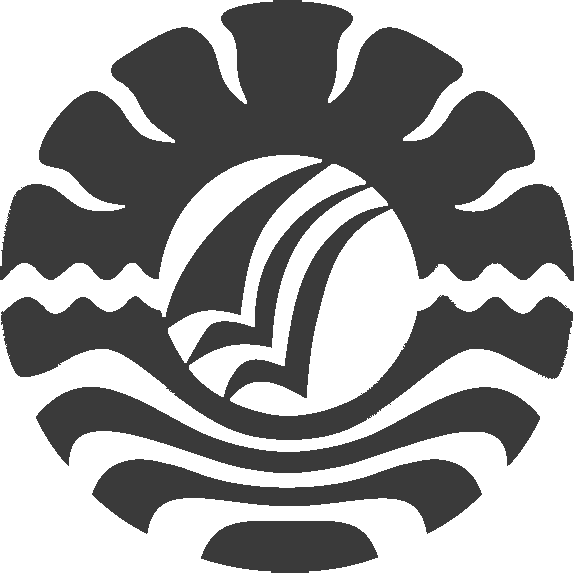 SKRIPSIPELAYANAN ADMINISTRASI KESISWAAN (STUDI DI SMA NEGERI 1 ALLA KABUPATEN ENREKANG)ARIFUDDIN ANWARJURUSAN ADMINISTRASI PENDIDIKANFAKULTAS ILMU PENDIDIKANUNIVERSITAS NEGERI MAKASSAR2016